Projekty realizowane przez 
SPZZOZ w Wyszkowie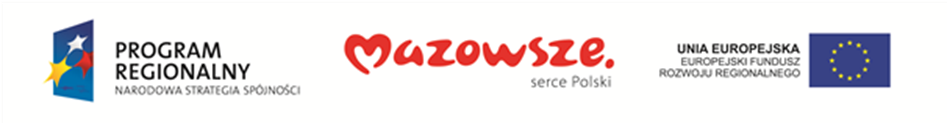 Projekt „Termomodernizacja budynków Samodzielnego Publicznego Zespołu Zakładów Opieki Zdrowotnej w Wyszkowie z wymianą wyposażenia na energooszczędne oraz budowa infrastruktury służącej do produkcji i przesyłu energii słonecznej” współfinansowany przez Unię Europejską ze środków Europejskiego Funduszu Rozwoju Regionalnego w ramach Regionalnego Programu Operacyjnego Województwa Mazowieckiego 2007-2013Beneficjent: Samodzielny Publiczny Zespół Zakładów Opieki Zdrowotnej w Wyszkowie
Wartość projektu: 2 370 613,23 zł Wydatki kwalifikowalne: 1 598 435,47 zł Kwota dofinansowania z Unii Europejskiej: 1 118 904,83 zł Planowany termin zakończenia inwestycji: 30 czerwiec 2014 r.Projekt realizowany jest w ramach Regionalnego Programu Operacyjnego Województwa Mazowieckiego 2007-2013, Priorytet IV Środowisko, zapobieganie zagrożeniom i energetyka, Działanie 4.3  Ochrona powietrza, energetyka – Termomodernizacja budynków użyteczności publicznej. Informacje o Projekcie 

Koncepcja realizacji inwestycji powstała w 2009 r. i stanowi kontynuację działań SPZZOZ w Wyszkowie w zakresie termomodernizacji budynków oraz wykorzystywania odnawialnych źródeł energii. SPZZOZ w Wyszkowie dzięki środkom zewnętrznym zrealizował w latach 2005-2006 inwestycję „Termomodernizacja budynku Szpitala w Wyszkowie”. Środki na sfinansowanie przedmiotowego przedsięwzięcia pochodziły z Wojewódzkiego Funduszu Ochrony Środowiska i Gospodarki Wodnej. Wartość projektu wyniosła 1 126 257,30 złotych. 
Mając na celu dalsze ograniczanie strat energii oraz dywersyfikację źródeł energii, SPZZOZ w Wyszkowie, jako samorządowa jednostka organizacyjna, zaplanował realizację niniejszej inwestycji, która polega na kontynuacji realizacji zadań z zakresu termomodernizacji w odniesieniu do pozostałych budynków jednostki, jak również na zastosowaniu odnawialnych źródeł energii.  

Przedmiotem zadania inwestycyjnego jest: termomodernizacja 3 budynków SPZZOZ (bud. przychodni specjalistycznych, bud. administracyjno-biurowego oraz portierni  z warsztatami i agregatami awaryjnie zasilającymi SPZZOZ w Wyszkowie w prąd) a także budowa niezależnych, wspomagających przygotowanie ciepłej wody użytkowej systemów solarnych dla węzłów ciepła w budynku przychodni oraz w budynku adm.-biurowym. 
     
Budynek administracyjny 

Jest to budynek dwukondygnacyjny z podpiwniczeniem wykonany w technologii tradycyjnej murowanej. Kubatura obiektu wynosi 2007,90 m3, natomiast powierzchnia użytkowa 725,58 m2. 
Opracowanie w swoim zakresie obejmuje: wymianę stolarki okiennej zewnętrznej, wymianę stolarki drzwiowej zewnętrznej, ocieplenie ścian zewnętrznych styropianem gr 14 cm z wyprawą cienkowarstwową, ocieplenie ścian piwnic styropianem obustronnie powlekanym papą gr 14 cm,  ocieplenie stropodachu w przestrzeni wentylacyjnej wełną granulowaną gr 20 cm, w części podziemnej ocieplenie podłoża styropianem, ocieplenie styropianem gr 5 cm stropów między piętrami, wykonanie wentylacji grawitacyjnej – udrożnienie starych przewodów i dobudowa nowych, montaż klimatyzatorów, montaż zaworów grzejnikowych termostatycznych, wymianę starej instalacji centralnego ogrzewania na nową z rur miedzianych , wymianę instalacji wod-kan, Ponadto w zakresie przystosowania budynku dla osób niepełnosprawnych przy wejściu do budynku zlokalizowano dla osób niepełnosprawnych platformę pionową o udźwigu do 300 kg i wysokości podnoszenia do 2 m . 
  
Budynek przychodni z apteką 
  
Jest to budynek dwukondygnacyjny z podpiwniczeniem wykonany w technologii tradycyjnej murowanej. Kubatura obiektu wynosi 2007,90 m3, natomiast powierzchnia użytkowa 625,32 m2. 
  
Opracowanie w swoim zakresie obejmuje: wymianę stolarki okiennej zewnętrznej, wymianę stolarki drzwiowej zewnętrznej, ocieplenie ścian zewnętrznych styropianem gr 14 cm z wyprawą cienkowarstwową, ocieplenie ścian piwnic styropianem obustronnie powlekanym papą gr 14 cm, ocieplenie stropodachu w przestrzeni wentylacyjnej wełną granulowaną gr 20 cm, w części podziemnej ocieplenie podłoża styropianem, ocieplenie styropianem gr 5 cm stropow miedzy piętrami, wykonanie wentylacji grawitacyjnej – udrożnienie starych przewodów i dobudowa nowych, montaż klimatyzatorów montaż zaworów grzejnikowych termostatycznych, wymianie starej instalacji centralnego ogrzewania na nową z rur miedzianych, wymianę instalacji wod-kan, Ponadto w zakresie przystosowania budynku dla osób niepełnosprawnych przy wejściu do budynku zlokalizowano dla osób niepełnosprawnych pochylnię o nawierzchni z kostki brukowej 
  
Budynek warsztatowo-garażowy 
  
Jest to budynek jednokondygnacyjny wykonany w technologii tradycyjnej murowanej. Kubatura obiektu wynosi 912,40 m3, natomiast powierzchnia użytkowa 180,40 m2. 
  
Opracowanie w swoim zakresie obejmuje: wymianę stolarki okiennej zewnętrznej, wymianę stolarki – wrót garażowych, ocieplenie ścian zewnętrznych styropianem gr 14 cm z wyprawą cienkowarstwową, ocieplenie stropodachu wełną mineralną twardą gr 15 cm, wykonanie wentylacji grawitacyjnej – udrożnienie starych przewodów i dobudowa nowych, montaż zaworów grzejnikowych termostatycznych, wymianie starej instalacji centralnego ogrzewania na nową z rur miedzianych , wymianę instalacji wod-kan, Ponadto w projekcie przewidziano: 
budowę niezależnych, wspomagających przygotowanie ciepłej wody użytkowej systemów solarnych dla węzłów ciepła w budynku przychodni specjalistycznych oraz w budynku administracyjno-biurowym modernizację przyłączy sieci cieplnej do budynku administracyjnego, warsztatowo-garażowego, przychodni z apteką, wymianę instalacji elektrycznych i teletechnicznych, 
modernizację zasilania awaryjnego w energię elektryczną. 
     
Celem głównym projektu jest poprawa jakości powietrza atmosferycznego, zapewnienie bezpieczeństwa energetycznego, zwiększenie wykorzystania odnawialnych źródeł energii oraz ograniczenie strat ciepła, co przyczyni się do poprawy jakości środowiska poprzez poprawę stanu atmosfery. W wyniku realizacji przedsięwzięcia nastąpi zmniejszenie zapotrzebowania na energię cieplną, co przełoży się na ograniczenie emisji dwutlenków siarki, węgla, azotu i emisji pyłu, a to z kolei spowoduje poprawę jakości powietrza atmosferycznego w regionie. Czystość powietrza atmosferycznego wpłynie na jakość życia  i zdrowie mieszkańców w województwie. 
  
Celem szczegółowym projektu jest zmniejszenie zapotrzebowania na ciepło w budynkach  SPZZOZ w Wyszkowie objętych inwestycją, co w szczególności przyczyni się do zmniejszenia rocznych kosztów utrzymania obiektów objętych projektem. 
Jako ogólne cele projektu należy wskazać: 
niższe koszty eksploatacji budynków, 
ograniczenie zapotrzebowania na energię ze źródeł konwencjonalnych, 
poprawa komfortu pacjentów oraz personelu funkcjonującego w SPZZOZ 
w Wyszkowie, 
wyższą jakość życia mieszkańców powiatu, 
stymulację władz samorządowych niższego szczebla do wykorzystywania alternatywnych źródeł energii. 
  
Głównymi wskaźnikami dla Projektu są: Tabela 1. Wskaźniki produktu:Tabela 1. cd. Wskaźniki rezultatu:

Ilość zaoszczędzonej energii cieplnej w wyniku realizacji projektu –  3 685,98 GJ/rok. 
Jest to jednocześnie wskaźnik środowiskowy tego projektu, który wpływa na jakość życia i zdrowia mieszkańców regionu, a także wskaźnik ekonomiczny i finansowy ze względu na wzrost korzyści dla rozwoju regionu oraz oszczędności w budżecie SPZZOZ w Wyszkowie. 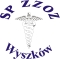 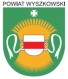 Partnerem projektu jest Powiat WyszkowskiProjekt współfinansowany przez Unię Europejską ze środków Europejskiego Funduszu Rozwoju Regionalnego w ramach Regionalnego Programu Operacyjnego Województwa Mazowieckiego 2007-2013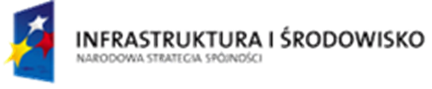 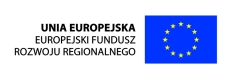 Projekt „Budowa lądowiska dla Szpitalnego Oddziału Ratunkowego przy SPZZOZ w Wyszkowie” współfinansowany przez Unię Europejską ze środków Europejskiego Funduszu Rozwoju Regionalnego w ramach Programu Infrastruktura i ŚrodowiskoBeneficjent: Samodzielny Publiczny Zespół Zakładów Opieki Zdrowotnej w Wyszkowie 
Wartość projektu: 1 824 458 zł 
Wartość dofinansowania z Unii Europejskiej: 1 550 789 zł 
Planowany termin zakończenia inwestycji: 31 maj 2013 r. 
 
Projekt realizowany jest w ramach działania 12.1 Rozwój Systemu Ratownictwa Medycznego, priorytetu XII Bezpieczeństwo zdrowotne i poprawa efektywności systemu ochrony zdrowia, Programu Operacyjnego Infrastruktura i Środowisko 2007-2013 
  
W dniu 18 stycznia 2012r. Dyrekcja SPZZOZ w Wyszkowie zawarła umowę nr UDA-POIS.12.01.00-00-015/10-00 z Dyrektorem Centrum Systemów Informacyjnych Ochrony Zdrowia z siedzibą w Warszawie o dofinansowanie dla projektu nr WND - POIS.12.01.00 -00-015/10 „Budowa lądowiska dla Szpitalnego Oddziału Ratunkowego przy SPZZOZ Wyszkowie” 
  
W wyniku realizacji Projektu powstanie nowoczesne całodobowe lądowisko dla śmigłowców spełniające wszelkie normy bezpieczeństwa. 
  
Celem Projektu jest „Obniżenie poziomu śmiertelności oraz skutków powikłań powstających w wyniku wypadków i innych stanów nagłego zagrożenia zdrowotnego” poprzez: dostosowanie SPZZOZ w Wyszkowie a w szczególności szpitalnego oddziału ratunkowego do Rozporządzenia Ministra Zdrowia z dnia 3 listopada 2011 r. w sprawie szpitalnego oddziału ratunkowego poprawa bezpieczeństwa oraz całodobowa obsługa startów i lądowań śmigłowców ratunkowych. podwyższenie standardów oferowanych usług medycznych (dostępności, terminowości, szybkości,  zmniejszenie śmiertelności), poprawa jakości świadczeń opieki zdrowotnej w zakresie ratownictwa medycznego (skrócenie czasu oczekiwania na specjalistyczną pomoc lekarską, lepszą dostępność, kompleksowość, ciągłość w zakresie opieki zdrowotnej), W Polsce większość lądowisk dla śmigłowców ratunkowych nie jest dostosowana do całodobowej obsługi, większość nie ma akredytacji Urzędu Lotnictwa Cywilnego. Rozwój Lotniczego Pogotowia Ratunkowego sprawia, iż nowe śmigłowce będą mogły przewozić pacjentów także w nocy. Wybudowane lądowisko w SPZZOZ w Wyszkowie, będzie przystosowane do całodobowej obsługi LPR, przez co Zakład stanie się bardziej konkurencyjny w regionie i atrakcyjny na rynku usług medycznych, a przede wszystkim zapewni pacjentom szybką i sprawną formę transportu do placówek o wyższej referencyjności w stanach zagrożenia życia lub nagłych zachorowań. Najważniejszą sprawą jest dobro pacjentów. Wiadomo, że sytuacja w polskiej służbie zdrowia jest bardzo trudna, a realizacja projektów współfinansowanych ze środków unijnych jest szansą dla niedoinwestowanego szpitala w Wyszkowie. 

Lądowisko dla Lotniczego Pogotowia Ratunkowego jest koniecznym elementem „wyposażenia” Szpitalnego Oddziału Ratunkowego. Zaprojektowane Lądowisko dla śmigłowców na terenie SPZZOZ  w Wyszkowie ma na celu umożliwienie szybkiego dotarcia do osób potrzebujących pomocy medycznej, ciężko chorych lub rannych w wypadkach. Lądowisko używane będzie wyłącznie przez śmigłowce sanitarne a jego stworzenie odpowiada potrzebom nowoczesnego ratownictwa medycznego przewidzianego do szybkiej realizacji w planach rządowych. 
Nie podjęcie realizacji ww. przedsięwzięcia wyeliminuje szansę niesienia szybkiej pomocy medycznej rannym, chorym i poszkodowanym w wypadkach komunikacyjnych, budowlanych czyli w przypadkach związanych z ratowaniem życia. 
Budowa całodobowego lądowiska dla śmigłowców w Wyszkowie pozwoli na pełne wykorzystanie wprowadzonych do eksploatacji nowoczesnych śmigłowców LPR, zwiększy bezpieczeństwo startu i lądowania, dzięki czemu zapewni możliwość działania lotniczych zespołów ratownictwa medycznego oraz  skrócenie czasu dotarcia do nagłego zdarzenia. Projekt ma charakter priorytetowy, zakres projektu dotyczy jednego z kluczowych elementów systemu Państwowego Ratownictwa Medycznego. 

Jednym z oczekiwanych efektów wsparcia jest zachowanie zasady „złotej godziny”. Uzyskanie pomocy medycznej w odpowiednio krótkim czasie pozwoli poszkodowanym na zachowanie zdrowia lub życia i - co więcej – umożliwi szybszy powrót do aktywności zawodowej. 

Długoterminową korzyścią uzyskaną w wyniku realizacji projektu, która jest w pełni zgodna z celem nadrzędnym projektu będzie obniżenie poziomu śmiertelności oraz skutków powikłań powstałych w wyniku chorób cywilizacyjnych oraz poprawa stanu zdrowia ludności województwa mazowieckiego. Na przestrzeni ostatnich lat zauważa się narastające zapotrzebowanie na usługi świadczone przez SP ZZOZ w Wyszkowie, które wyraża się w rosnącej liczbie pacjentów przyjmowanych na Oddziałach Zakładu. 
W zakresie oddziaływania realizacja niniejszego projektu przyczyni się do: zwiększenia efektywności działania systemu ochrony zdrowia a szczególności ratownictwa medycznego w województwie mazowieckim, podniesienia jakości świadczonych usług medycznych, zapewnienia pacjentom warunków pobytu na jak najwyższym poziomie, poprawy obsługi pacjentów, wzrostu atrakcyjności placówki jako miejsca hospitalizacji mieszkańców, obniżenia umieralności. Reasumując należy stwierdzić, że projekt wpłynie na wzrost efektywności działania    SPZZOZ  w Wyszkowie poprzez podniesienie jakości usług zdrowotnych oraz lepszą i szybszą obsługę pacjenta – to cel i sens realizacji projektu.
Link do głównego serwisu POIiŚ: www.pois.gov.pl„Budowa lądowiska dla Szpitalnego Oddziału Ratunkowego przy SPZZOZ w Wyszkowie” wykonana dzięki wsparciu i zaangażowaniu finansowym Powiatu Wyszkowskiego w realizację ProjektuLp.Nazwa zadaniaTermin realizacjiWartość ogółemŹródła finansowania1Termomodernizacja budynków Samodzielnego Publicznego Zespołu Zakładów Opieki Zdrowotnej w Wyszkowie z wymianą wyposażenia na energooszczędne oraz budowa infrastruktury służącej do produkcji i przesyłu energii słonecznej.Regionalny Program Operacyjny Województwa Mazowieckiego 2007-2013 Priorytet IV, Działanie 4.3 Ochrona Powietrza, Energetyka.30/06/2013 - 30/06/20142 370 613,23EFRR: 1 118 904,83Wkład własny: 1 251 708,402Budowa lądowiska dla Szpitalnego Oddziału Ratunkowego przy SPZZOZ w Wyszkowie Program Operacyjny Infrastruktura i  Środowisko Priorytet XII Bezpieczeństwo zdrowotne i poprawa efektywności systemu ochrony zdrowia, Działanie 12.1 Rozwój systemu ratownictwa medycznego2012/20131 824 458,00POIŚ: 1 550 789,00Wkład własny: 273 669,00Lp.Nazwa wskaźnikaJednostka miaryŹródło informacjiWartość 
w roku bazowym 2010Wartość 
w roku docelowym 20141Liczba obiektów objętych termomodernizacjąszt.protokół zdawczo- odbiorczy032Liczba jednostek wytwarzania energii cieplnej przy wykorzystaniu energii promieniowania słonecznego szt.protokół zdawczo- odbiorczy073Moc zainstalowana energii ze źródeł odnawialnych (energia słoneczna)MWprotokół zdawczo - odbiorczy budowy systemów solarnych00,007848Lp.Nazwa wskaźnikaJednostka miaryŹródło informacjiWartość 
w roku bazowym 2010Wartość 
w roku docelowym 20141Ilość zaoszczędzonej energii w wyniku realizacji projektów termomodernizacyjnychGJ/rokAudyt energetyczny, Wskazania 
i wyniki pomiarów zużycia energii03 685,98